Ergänze bzw. beantworte folgende Fragen!Wo ist festgelegt, dass jede Person das Recht hat, Einsicht in über sie gespeicherten Daten zu nehmen?A:   Firewall         Datenschutzgrundverordnung   Information Diving        Hat jede Person das Recht, die Richtigstellung von falschen Daten zu verlangen?A:   ja         nein  Werden E-Mails durch den E-Mail-Anbieter Google bei der Übertragung immer verschlüsselt?A:   ja         nein  Welches Programm bietet Schutz vor Angriffen aus Netzwerken bzw. aus dem Internet?A: ______________Daten in einem Computer wurden durch Hochwasser unlesbar gemacht. Wie nennt man eine Bedrohung wie diese?A __________________Eine alte Software funktioniert auf einem neuen Rechner nicht. Diese alte Software ist mit dem neuen Betriebssystem…A: ____________________Wie wird ein Sicherheitszertifikat auf einer Webseite angezeigt?A: _________________Fotografiere den QR-Code und löse das Quiz.https://forms.office.com/Pages/ShareFormPage.aspx?id=AkokVAb41UyTy6llfez7l_NzeA5oyahGrJxdOEVqsHNUMzRSRjVCVktIS0lDQUoyV0g4T09TN1dQTi4u&sharetoken=wsi9CNq3He38hTikXGD3Erreichte Punkte: _____Datenschutzgrundverordnung (DSGVO)Wichtige Punkte der Datenschutzgrundverordnung:Jede Person (ist Betroffener) kann Einsicht in ihre personenbezogenen gespeicherten Daten nehmen (Grundsatz der Transparenz in der DSGVO).Jeder kann die Richtigstellung von falschen Daten über ihn verlangen. Unternehmen dürfen nur Daten erfassen, die für den Zweck des Unternehmens notwendig sind.Datensicherheit,
DatenschutzDie sichere Verarbeitung, Speicherung und Kommunikation der Informationen sollen durch Vertraulichkeit, Verfügbarkeit und Integrität gewährleistet werden.DatenvernichtungBei der Entsorgung von Computern oder mobilen Geräten sollten die Daten endgültig gelöscht werden. Festplatten können geschreddert (zerkleinert) werden, entmagnetisiert oder mit einer Software so bearbeitet werden, dass die Daten zu 100 % gelöscht sind.Daten, die nur im Explorer zu gelöscht wurden, können oft wiederhergestellt werden. Auch das Zurücksetzen eines Smartphones könnte zu wenig sein.DiebstahlsicherungLaptops können durch ein Stahlseil gesichert werden (physische Diebstahlsicherung).Digitale SignaturEine digitale Signatur stellt sicher, dass ein Dokument oder eine E-Mail vom angegebenen Absender stammt und bei der Übertragung nicht verändert wurde.Digitales ZertifikatDas digitale Zertifikat (Sicherheitszertifikat) wird auf einer Webseite in der URL mit dem Schlosssymbol  angezeigt.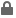 Sichere Webseiten, erkennbar durch https, haben ein digitales Zertifikat. Beim Aufruf der Seite wird das digitale Zertifikat noch zusätzlich vom Browser überprüft, indem eine Verifizierungsanfrage an den Webserver geschickt wird. Probiere selber: Öffne eine Webseite und kontrolliere mit einem Klick auf das Schlosssymbol das Zertifikat.E-MailE-Mails werden verschlüsselt übertragen. Erst beim Empfänger wird das E-Mail wieder entschlüsselt und kann gelesen werden.FirewallBetriebssysteme stellen eine Firewall zur Verfügung. Diese Software schützt den Computer vor Angriffen aus dem Netzwerk.Die Firewall kann in der Systemsteuerung, Kategorie System und Sicherheit deaktiviert werden. Wenn eine App, die du verwenden möchtest, durch die Firewall blockiert wird, ist es besser den Zugriff der App durch die Firewall zuzulassen, anstatt die Firewall generell zu deaktivieren.GPSDie Funktion GPS ermöglicht die Standortbestimmung. Einsatz: Navigation und Geräteortung.Höhere GewaltDaten können durch höhere Gewalt bedroht werden. 
Zu höherer Gewalt zählen z. B. Feuer, Hochwasser, Krieg und Erdbeben.IdentitätsdiebstahlAls Identitätsdiebstahl bzw. Identitätsmissbrauch wird die missbräuchliche Verwendung persönlicher Informationen bezeichnet. Jemand gibt vor, ein anderer zu sein und nützt diesen Identitätsdiebstahl dazu, sich betrügerisch zu bereichern.Beispiel: Ein Betrüger verkauft über eBay mit fremden Anmeldedaten. Die Käufer zahlen und erhalten keine Ware.Information DivingEntwendung von Daten, die unachtsam weggeworfen wurden.
In Altpapiercontainern oder auf Festplatten von ausgemusterten Rechnern befinden sich manchmal Daten, die missbraucht werden können.Maßnahmen gegen Information Diving: Aktenvernichter verwenden, Datenträger vor dem Wegwerfen sicher löschen oder schreddern.Inkompatibilität von SoftwareVeraltete Software (z. B. Windows XP) kann zu neuen Programmen (z. B. Microsoft Office 2016) inkompatibel sein, das heißt, dass Programme nicht funktionieren. Zusätzlich stellt veraltete Software ein Sicherheitsproblem durch Malware für den Computer dar.